Publicado en Barcelona el 04/11/2016 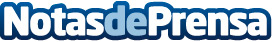 Grupo Cuñado formará parte de la feria ADIPEC 2016Su presencia en la mayor feria de petróleo del mundo, celebrada del 7 al 10 de noviembre en la ciudad de Abu Dhabi, afianza la relevancia a nivel internacional del grupo español, así como su importancia en el sector industrial más allá de la península. 
Datos de contacto:Arantxa932696160Nota de prensa publicada en: https://www.notasdeprensa.es/grupo-cunado-formara-parte-de-la-feria-adipec_1 Categorias: Nacional Eventos Ciberseguridad Otras Industrias http://www.notasdeprensa.es